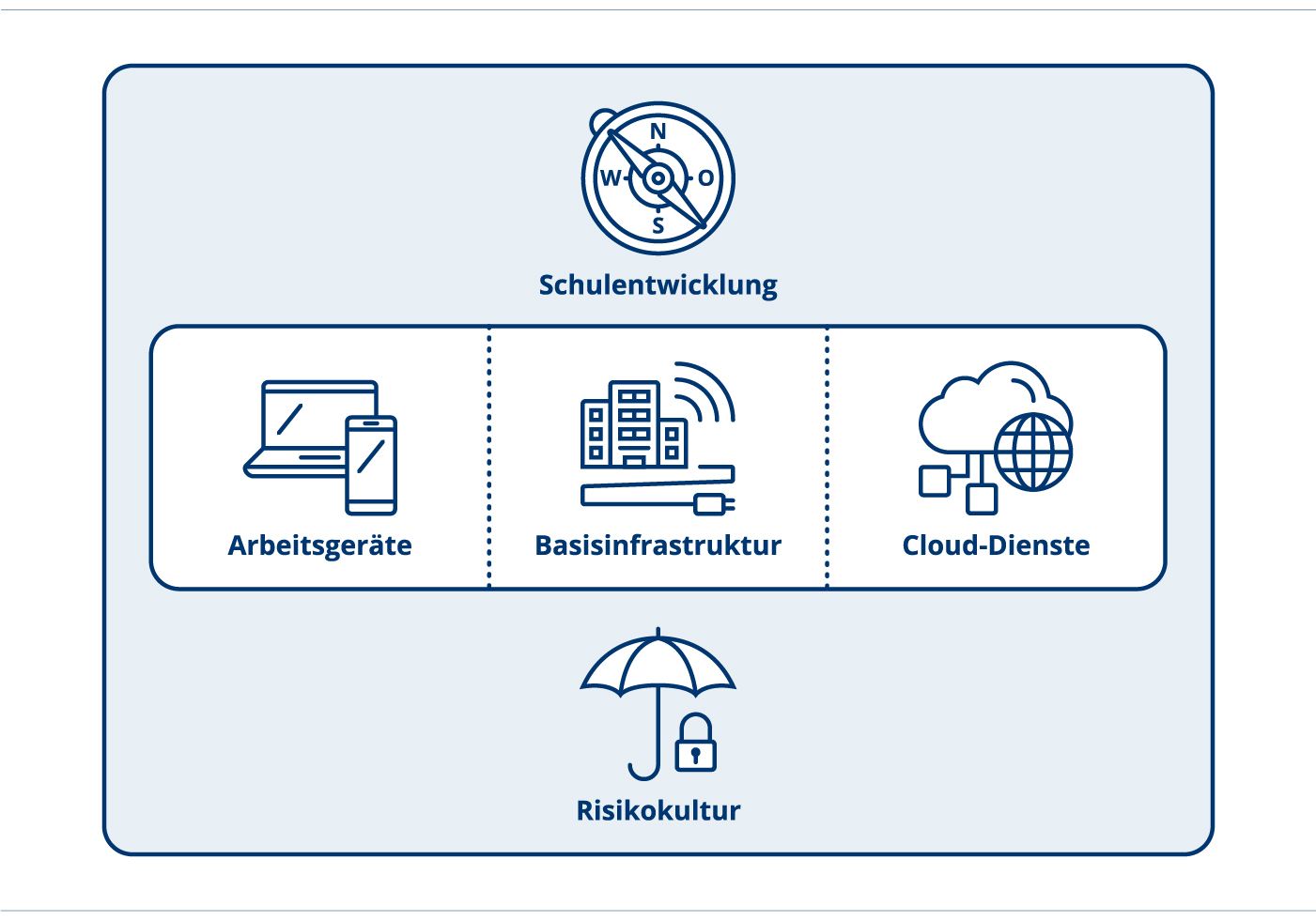 Checkliste ICT-Infrastruktur neue Mitarbeitende (@schule-musterhausen.ch)Ein Umsetzungsinstrument vom ICT-CoachDokumenten-InformationenHandlungsfeld: 	ArbeitsgeräteFormat:	ChecklisteThema: 	Checkliste ICT-Infrastruktur neue Mitarbeitende @schule-musterhausen.chDokumenten-ID:	https://ict-coach.ch; UI-AG-Checkliste ICT-Infrastruktur neue Mitarbeitende @schule-musterhausen.chVersion: 	UI-AG-2019-V1.1Checkliste ICT-Infrastruktur neue Mitarbeitende der Schule @schule-musterhausen.ch Inhalte und Hintergründe Die neuen Mitarbeitenden erhalten bei ihrem Eintritt in die Schule Musterhausen eine kurze Einführung in die IT-Infrastruktur sowie einen Zugang zu den wichtigsten Applikationen und Apps.Verwendung der VorlageDiese Vorlage umfasst verschiedene Bereiche, welche je nach Schule angepasst werden müssen. Weiterführende LinksDie aufgeführten Links verweisen auf Webseiten oder Dokumente, die einen Bezug zu diesem Umsetzungsinstrument aufweisen.….….….Onboarding-Checkliste ICT
Zugang MailOffice 365 Login (vorname.nachname@schulemusterhausen.ch) erhalten 
und Passwort geändertZugang zu Mail über Browser oder Mail-Programm eingerichtet
ArbeitsgerätGerät erhalten / mit WLAN verbundenPersönliches Login / Pin für Gerät geändertDrucker eingerichtet
Office 365Einführung Office 365 erhalten. Wichtige Dokumente & Jahresplanung können selbstständig abgerufen werden.Office-Apps, OneDrive (Sharepoint) und Kalender lokal eingerichtet (nach Bedarf)
LehrerOfficeLehrerOffice installiert und mit Datenbank verbundenPersönlicher Zugang eingerichtet & Passwort geändertBei Bedarf: VPN für Zugang von zu Hause eingerichtetRichtlinien der Schule Musterhausen bekannt (Absenzen, Zeugnis,…), ggf. Einführung erhalten (Förderpläne u.a.)TabletsRichtlinien und Aufbewahrungsort von Tablets bekanntEinführung zu App-Verwaltung & Self-Service erhaltenBei Bedarf: Classroom-App eingerichtet und Handhabung erklärtMittelstufe oder bei Bedarf: Freigabe von Dateien über OneDrive / AirDrop erklärtMittelstufe oder bei Bedarf: Arbeit mit OneNote und Class Notebook erklärtApps / Tools / LernplattformenÜbersicht über Lernplattformen / Apps erhalten (siehe Rückseite)Login-Daten LP / SuS für Plattformen bekanntEinführung in die einzelnen Tools nach BedarfGegebenenfalls Austausch über evtl. weitere nützliche ToolsLernplattformen / wichtige Apps(ohne Office)AnleitungenKurze Anleitungen zu den gängigsten Abläufen und häufigsten Problemen findest du im FAQ ICT auf dem Sharepoint.Browser
LMVZ (Lehrmittelverlag Zürich)  https://digital.lmvz.ch 
Digitale Lehrmittel (Mathematik, Französisch,…) und Lernlupe
ProfaxOnline  https://profaxonline.ch 
Lerntools zu Deutsch / Mathe / Geografie / …
Viele Übungen zu Grammatik (Wortarten)
Dybuster  https://go.dybuster.com 
Tool für Rechtschreibung
Website SchuleAppsMathematik Primar
Offizielle Übungen des Lehrmittels
Mittelstufe: Apps Mathematik 4, 5, 6
Unterstufe: Zugang über App «Puffin Academy»
Book Creator
«Bücher» / Comics erstellen mit Bild, Text, Video, Zeichnung, Audio, …
Quizlet
«Digitale Karteikarten» mit Übungsspielen (z.B. für Fremdsprachen Voci)
Diverse Apps zu Deutsch / Mathe
Appolino, Conny, ….ImpressumAutorenteam:	Mitarbeitende der Fachstelle Bildung und ICT
Herausgeber: 	Bildungsdirektion Kanton Zürich
Volksschulamt 
Abt. Pädagogisches
Fachstelle Bildung und ICT
Kontakt:	ict-coach@vsa.zh.chDokumenten-ID:	https://ict-coach.ch; UI-AG-Checkliste ICT-Infrastruktur neue MitarbeitendeVersion:	V-2019-001Dieses Umsetzungsinstrument kann unter Einhaltung der CC-Lizenz 4.0: CC-BY genutzt werden.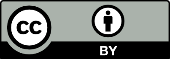 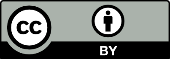 